RAZPISNA DOKUMENTACIJANaziv prijavitelja_____________________________________________Sedež dejavnosti_____________________________________PRIJAVA NA JAVNI RAZPIS  za sofinanciranje prireditev za območje Občine Prebold za leto 2023OBKROŽITE – OZNAČITE  prireditev za katero se prijavljate (označite samo eno prireditev)Tradicionalne prireditve: 2) Druge  prireditve, ki imajo javni značaj in so občinskega pomena. a) _________________________________________ ( naziv in datum) Datum: ___________                              žig in podpis odgovorne osebe: _________________IZJAVAIzjavljamo, da:1. se strinjamo in sprejemamo vse pogoje, ki so navedeni v javnem razpisu in v razpisni dokumentaciji,2. da izvajamo prijavljeno prireditev na območju občine Prebold,3. imamo zagotovljene materialne, prostorske, kadrovske, finančne in organizacijske pogoje za realizacijo načrtovanih nalog, ki so zajete v prijavi na ta javni razpis,4. bodo vse aktivnosti, navedene v prijavi izvedene v skladu z veljavno zakonodajo in v zahtevanem roku,5. vse navedbe, ki so podane v tej vlogi, ustrezajo dejanskemu stanju (resničnost podatkov),6. bodo nenamensko porabljena sredstva vrnjena v skladu z veljavnimi predpisi in z zakonitimi zamudnimi obrestmi, 7. bodo prireditve izvedene v skladu s programom, ki je naveden v tej dokumentaciji in v načrtovanem času in v skladu z veljavnimi predpisi s področja varnosti in prijave prireditev.8. se prireditev ne sofinancira iz drugih finančnih virov Občine Prebold 9. za vse navedene izjave v tej prijavi na javni razpis kazensko, materialno in odškodninsko odgovarjamo.Odgovorna oseba: ______________________________Prebold , _________________                                         Žig in podpis: _______________OSNOVNI PODATKI PRIJAVITELJA ( obvezni podatki) – za več prijav na prireditve zadošča samo 1 obrazec REFERENCEPrijavitelj na javni razpis prijavlja naslednjo prireditev:PRIREDITEV ____________________________________________(označi : 1 - tradicionalne,   2 – druge  prireditve)Naziv  prireditve__________________________________________________________________________Lokacija __________________________________________________________________________ Čas izvajanja prireditve (datum  in trajanje prireditve) __________________________________________________________________________1. Pomembnost (označi)   - občinski nivo  									 (50 točk) - medobčinski in regionalni nivo                                                                              (100 točk) 2. Dosedanje delo in reference prijavitelja (število enakih izvedenih prireditev) (označi, naštej in določi letnice izvedenih prireditev):- do 5 prireditev	 						   		(50 točk) - 5 ali več prireditev									(100 točk)			_____________________________________________________________________________________________________________________________________________________________________________________________________________________________________________________________________________________________________________________________________________________________________________________________________________________________________________________________________________________________________________________________________________3. Število predvidenih obiskovalcev (označi):- do 50 obiskovalcev									(50 točk)- več kot 50 obiskovalcev								(100 točk)4. Meddruštveno sodelovanje pri izvedbi prireditve (aktivno sodelovanje z ostalimi društvi na prijavljeni prireditvi – označi in navedi s katerimi društvi boste sodelovali):- dve sodelujoči društvi  (navedite kateri)_________________________________  (50 točk)- sodelovanje z več kot dvema društvoma ( navedite kateri)                                       (100 točk) _________________________________________________________________________________________________________________________________________________________________________________________________________________________________5. Ocena kvalitete in pomembnosti programa/projekta:                              (od - 150 točk)Opišite prireditev in navedite kakšen bo doprinos za lokalno skupnost z izvedbo prireditve___________________________________________________________________________________________________________________________________________________________________________________________________________________________________________________________________________________________________________________________________________________________________________________________________________________________________________________________________________________________________________________________________________________________________________________________________________________________________________________________________________________________________________________________________________________________________________________________________________________________________________________________________________________________________________________________________________________________________________________________________________________________________________________________________________FINANČNA KONSTRUKCIJA PRIJAVLJENE PRIREDITVE  ( Projekt mora imeti uravnoteženo finančno konstrukcijo – višini  prihodkov in stroškov se morata ujemati.Prostovoljsko delo: Da bi prostovoljno delo v skladu z Zakonom o prostovoljstvu lahko uveljavljali kot materialni vložek za sofinanciranje, ga morate vpisati tako na strani prihodkov in stroškov in morata imeti isto vrednost.  Datum: ___________                              žig in podpis odgovorne osebe: _________________Pravilni naslov (lahko ga izrežete in prilepite na kuverto):Prednja stran kuverte________________________________________________________________Pošiljatelj_______________________________ Naslov oz. sedež dejavnosti ______________________________________OBČINA PREBOLD   Hmeljarska cesta 3                                                                3312  Prebold "Ne odpiraj – Javni razpis za  sofinanciranje  prireditev  Občine Prebold 2023« ________________________________________________________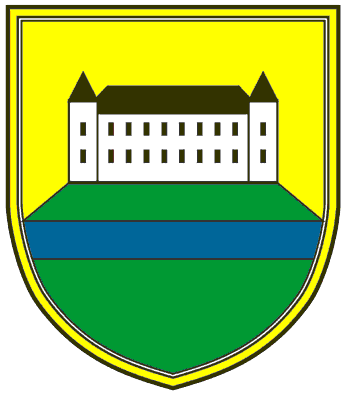 UPRAVA www.prebold.si, e-naslov: obcina@prebold.siHmeljarska cesta 3, 312 Preboldtelefon: 03 703 64 00, faks: 03 703 64 05UPRAVA www.prebold.si, e-naslov: obcina@prebold.siHmeljarska cesta 3, 312 Preboldtelefon: 03 703 64 00, faks: 03 703 64 05Naziv prijavitelja:Sedež dejavnosti:Odgovorna oseba:Tel.: E-mail:Matična številka:Davčna številka:Davčni zavezanec: DA                           NE   (obkroži)Št. računa pri banki/ujp/…Banka/UJP/…Leto ustanovitveŠtevilo članov društva s plačano članarino v letu 2022Število članov iz Občine Prebold v letu 2022________ članov________ članov                                           Vrednost v EURPRIHODKISofinanciranje društva:1.  lastna sredstva: prostovoljsko delo 2. sredstva sponzorjev3. sredstva donatorjev4. vstopnina za prireditevSKUPAJ ( 1 DO 4) % lastnega financiranja (vpisati %)- Sofinanciranje iz proračuna Občine Prebold  po tem javnem razpisu % sofinanciranja  iz proračuna Občine Prebold  (vpisati %)STROŠKI - stroški prijave prireditev, pristopnina, npr. upravne takse, stroški zapore cest,. )- materialni in potni stroški nastopajočih ** *- ozvočenje- redarska služba- stroški najema odra, opreme, razsvetljave in priključkov- medijsko obveščanje javnosti (letaki,    plakati, obvestila, radio, ipd.)- stroški ostalo:* SAZAS* IPF *- promocijski material za prireditev* zloženke*bilteni*prospekti*knjige- prostovoljsko delo - 